Associate Director of Human Resources, 30 hoursFidelity House CRC, LawrenceThis role is a hybrid remote/work on site and the hours are Mon-Friday, 9am to 3pm.Salary: 60kJob Summary:  Reporting to the Vice President of Human Resources, this newly created role will provide leadership, and functional expertise in all areas of HR, but with a specific focus in operations with benefits, compensation, PFML, organizational development and policies/procedures.Requirements:Bachelor’s degree is required, MBA preferredActive PHR or SHRM-CP certification is strongly preferredMinimum of 10 years experience as Senior HR Generalist, HR Business Partner, or HR Manager in a healthcare or disability focused environment. Union environment is strongly preferred.Must have good technical skills and ability to understand and effectively operate Google Docs, Excel Spreadsheets and HRIS (Paychex)Must have the demonstrated ability to prioritize, be well organized and meet deadlinesOutstanding interpersonal and communication skills with a high degree of emotional intelligence and the ability to present information clearly to a variety of audiences1 year of driving experience and a valid drivers licenseThe ability to perform some work, as needed, in the main office in Lawrence, MA. This may require occasional work at one of our locations- all located in the Merrimack Valley.Regular and predictable attendanceKey Responsibilities: (Essential Functions)Manage all leave functions to include counseling employees on options and well as manage the experience with the private company (Equitable) that provides the leaves. This role will track and code the entire leave function for PFML, FMLA and personal leave and provide weekly coded Google doc reports to the Payroll SpecialistDesign and create tools for career development programs for enhanced employee performance and development to keep pace with the growth needs of our strategic planBasic compensation modeling for wage, stipends and bonus via excel spreadsheetsAssist with policy creation for Employee Handbook, CARF and OQE survey auditsManage the HRIS and Benefit Coordinator with weekly supervision meetingsProvide support to all HR team members for vacation coverage, or in peak times for special recruitment activity, annual open enrollment, employee functions, employee relations matters, HR projects and communications to employeesActive member of the Diversity, Equity and Inclusion task forceBe present at company wide eventsHR projects as neededTo view our career portal: http://www.fidelityhhs.org For consideration, please forward resume to:Kathryn Mageary, PHR, SHRM-CPVice President of Human Resourceskmageary@fidelityhhs.orgCell:  978-802-8079

Fax:  978-975-2320

www.fidelityhhs.orgKathryn Mageary, PHR, SHRM-CPVice President of Human Resources



439 South Union Street, #401
Lawrence, MA 01843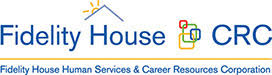 